                                         Bangladesh Disabled Development Trust       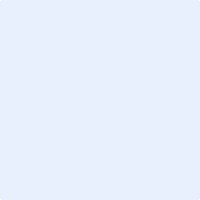 Internship Application FormSection 1: General InformationFirst Name    :  Family Name    :  Address:  Town/City:   						Post/Zip code:   Country:   Email:					Telephone:   							FAX:   Nationality:    Passport Number:    Date of Birth:     Gender:                                                Male                               FemaleDetails of partner/family/dependents who are travelling with youName:    Details:    Are you registered as disabled person? :       Yes                            NoIf yes, please give details:   Emergency contact personFirst Name:      Family Name:  Address:          Town/City:       						Post/Zip code:   Country:            Email:	            						Telephone:        						FAX:                  Have you ever been convicted in a court of law for any offence except for minor traffic violation? :     Yes     NoIf yes, please give details:How did you find about Bangladesh Disabled Development Trust?Extra details:Desired arrival date:    Desired departure date:  Section 2: To be completed only by short term interns (3 months or less)Is there any particular area/activity in which you would like to work? :  Details of Higher EducationDetails of any relevant training:  Extracurricular activities/interests/skills:  Please state why you are interested in working with Bangladesh Disabled Development Trust? Name two referees with position, address, and contact number (they will be contacted only in the final stage)Referee’s name 1:    		Referee’s name 2:  Position:	 				Position: Organization:  			Organization:  E-mail:  				E-mail:  Telephone:  			Telephone:   If you want to elaborate on the above categories, or give any other information, please do so below :Section 3: To be completed only by long term interns (more than 3 months)Position/Department:  Extra details:   Work experienceHow many years of post-qualification experience do you have? :  Present/ previous employer:Employers name:  Employers address:  Job Title and main responsibilities:  Reason for leaving (if already left):  Have you worked in your professional capacity in a developing country? :       Yes                NoIf yes, please give details:Education and TrainingName and address of institute:  Attended from:  Attended to:  Qualifications and grades achieved (copies of certificates will be required):     Which country are you registered in? :  Date of full professional qualification:  Name of professional body:    Number and type of registration:  Any other relevant information regarding your qualifications, experience or availability if necessary:InterestsExtracurricular activities/interests/skills:   Please state why you are interested in working at Bangladesh Disabled Development Trust? :   Name two referees with position, address, and contact number (they will be contacted only in the final stage)Referee’s name 1:   	     Referee’s name 2:  Position:	  		     Position:   Organization:   		     Organization:  E-mail:				      E-mail:  Telephone:   		      Telephone: 